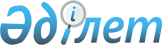 О либерализации розничных цен на все виды лекарственных средств и изделий медицинского назначения
					
			Утративший силу
			
			
		
					Постановление Кабинета Министров Республики Казахстан от 4 ноября 1992 года N 939. Утратило силу - постановлением Правительства РК от 5 мая 2000 г. N 674 ~P000674

      В целях насыщения рынка и предупреждения утечки лекарственных средств и изделий медицинского назначения за пределы республики Кабинет Министров Республики Казахстан ПОСТАНОВЛЯЕТ: 

      1. В частичное изменение пункта 2 постановления Кабинета Министров Республики Казахстан от 3 января 1992 года N 3 "О мерах по либерализации цен" (САПП Республики Казахстан, 1992 г., N 1, ст.1) и приложения N 2, утвержденного этим постановлением, установить свободные розничные цены на все виды лекарственных средств и изделий медицинского назначения с 16 ноября 1992 г. 

      Сноска. В пункт 1 внесены изменения постановлением от 14 марта 1994 г. N 259. 

      2. У.с. - постановлением КМ РК от 26 сентября 1995 г. N 1283. 

      3. Отпуск медикаментов при амбулаторном лечении больных по рецептам врачей бесплатно или на льготных условиях осуществлять согласно перечням групп населения и категорий заболеваний (приложения N 1 и 2). 

      4. Министерству здравоохранения Республики Казахстан отпуск населению на льготных условиях лекарственных средств по специальным рецептам врачей осуществлять через аптечные учреждения с взиманием частичной стоимости. Рецепты выписываются в одном экземпляре, остаются в аптечных учреждениях для дальнейшего предъявления в лечебно-профилактические учреждения для их оплаты. 



 

          Премьер-министр 

        Республики Казахстан 

 

                                       ПРИЛОЖЕНИЕ N 1                              к постановлению Кабинета Министров                                    Республики Казахстан                                    от 4 ноября 1992 г. N 939 



 

                       П Е Р Е Ч Е Н Ь 

       групп населения и категорий заболеваний, при 

     амбулаторном лечении которых медикаменты больным 

         по рецептам врачей отпускаются бесплатно 



 

      1. Группы населения: 

      инвалиды Отечественной войны и приравненные к ним инвалиды; 

      дети-инвалиды с детства в возрасте до 16 лет; 

      дети в возрасте до 3 лет; 

      участники Великой Отечественной войны, а также родители и жены военнослужащих, погибших вследствие ранения, контузии или увечья, полученных при защите СССР или при исполнении иных обязанностей военной службы, либо вследствие заболевания, связанного с пребыванием на фронте; 

      граждане из числа бывших военнослужащих - интернационалистов, принимавших участие в боевых действиях в Афганистане и на территории других стран; 

      бывшие несовершеннолетние (в возрасте до 16 лет на момент освобождения) узники фашистских концлагерей; 

      дети, пострадавшие при аварии на Чернобыльской атомной электростанции; 

      беременные женщины, проживающие в районах, пострадавших при аварии на Чернобыльской атомной элекстростанции;     лица, заболевшие лучевой болезнью в результате аварии наЧернобыльской атомной электростанции или при выполненииработ по ликвидации ее последствий, в отношении которыхустановлена причинная связь наступившей инвалидности с этойаварией или с выполнением работ по ликвидации ее последствий;     члены семей граждан, погибших или умерших в результатеаварии на Чернобыльской атомной  электростанции и ликвидацииее последствий.     II. Категории заболеваний:     онкологические и гематологические заболевания;     диабет сахарный, диабет несахарный;     ревматизм (бициллин для противорецидивного лечения);     состояние после операции по протезированию клапановсердца (антикоагулянты);     острая перемеживающаяся порфирия (препарат аденил,отечественный фосфаден);     тяжелая форма бруцеллеза (антибиотики);     психические заболевания (инвалиды I и II групп, а такжебольным, работающим в лечебно-производственных мастерскихпсихиатрических и психоневрологических учреждений);     пузырчатка и системная (острая) красная волчанка;     системные, хронические, тяжелые заболевания кожи;     сифилис;     лепра;     туберкулез;     аддисонова болезнь;     шизофрения и эпилепсия;     гепатоцеребральная дистрофия и фенилкетонурия;     муковисцидоз (больным детям);     бронхиальная астма (больным детям);     дизентерия;     гипофизарный нанизм;     состояние после операции по пересадке почки;     болезнь Бехтерева;     болезнь Паркинсона;     миастения;     миопатия;     мозжечковая атаксия Мари;     детский церебральный паралич;     раннее половое развитие;     СПИД, лица инфицированные вирусом иммунодефицита человека;     состояние после операции по пересадке сердца, печени;     инфаркт миокарда (первые шесть месяцев).     ПРИМЕЧАНИЕ: В соответствии с Законом Казахской ССР "О местномсамоуправлении и местных Советах народных депутатов Казахской ССР"главам областных, Алма-Атинской и Ленинской городских администрацийпредоставлено право вносить дополнения в данный перечень.

                                      ПРИЛОЖЕНИЕ N 2                             к постановлению Кабинета Министров                                    Республики Казахстан                                  от 4 ноября 1992 года N 939 



 

                         П Е Р Е Ч Е Н Ь 

         групп населения, при амбулаторном лечении которых 

             лекарственные препараты по рецептам врачей 

               отпускаются на льготных условиях 



 

      1. С оплатой 50 процентов стоимости: 

      граждане, работавшие в период блокады Ленинграда на предприятиях города и награжденные медалью "За оборону Ленинграда"; 

      инвалиды I и II групп вследствие трудового увечья, профессионального или общего заболевания; 

      инвалиды с детства I и II групп, получающие пособие; 

      пенсионеры из числа военнослужащих, рабочих, служащих, колхозников, получающих пенсию по старости, инвалидности или по случаю потери кормильца в минимальных размерах; 

      пенсионеры, награжденные орденами и медалями СССР за самоотверженный труд и безупречную воинскую службу в тылу и в годы Великой Отечественной войны; 

      граждане, награжденные знаком исполнительного комитета Ленинградского городского Совета народных депутатов "Жителю блокадного Ленинграда"; 

      лица, принимавшие в 1986-1987 годах участие в работах по ликвидации последствий аварии на Чернобыльской АЭС; 

      члены семей военнослужащих, лиц начальствующего и рядового состава, призванных на сборы военнообязанных, рабочих и служащих Министерства обороны СССР, Министерства внутренних дел СССР и Комитета государственной безопасности СССР, погибших (умерших) во время выполнения заданий по охране общественного порядка при чрезвычайных обстоятельствах, связанных с антиобщественными проявлениями; 

      граждане, необоснованно привлекавшиеся к уголовной ответственности и подвергшиеся другим судебным и внесудебным репрессиям по социально-политическим мотивам, имевшим место в период 30-40-х и начала 50-х годов, признанные инвалидами вследствие заболевания в местах лишения свободы (за исключением лиц, инвалидность которых наступила в результате противоправных действий или общего заболевания после освобождения) и вдовы посмертно реабилитированных граждан, не вступившие в другой брак. 

      II. С оплатой 20 процентов стоимости: 

      персональные пенсионеры и члены их семей, находящиеся на их иждивении. 



 

      ПРИМЕЧАНИЕ. В соответствии с Законом Казахской ССР "О местном самоуправлении и местных Советах народных депутатов Казахской ССР" главам областных, Алма-Атинской и Ленинской городских администраций предоставлено право вносить дополнения в данный перечень. 

 
					© 2012. РГП на ПХВ «Институт законодательства и правовой информации Республики Казахстан» Министерства юстиции Республики Казахстан
				